Ζωγραφική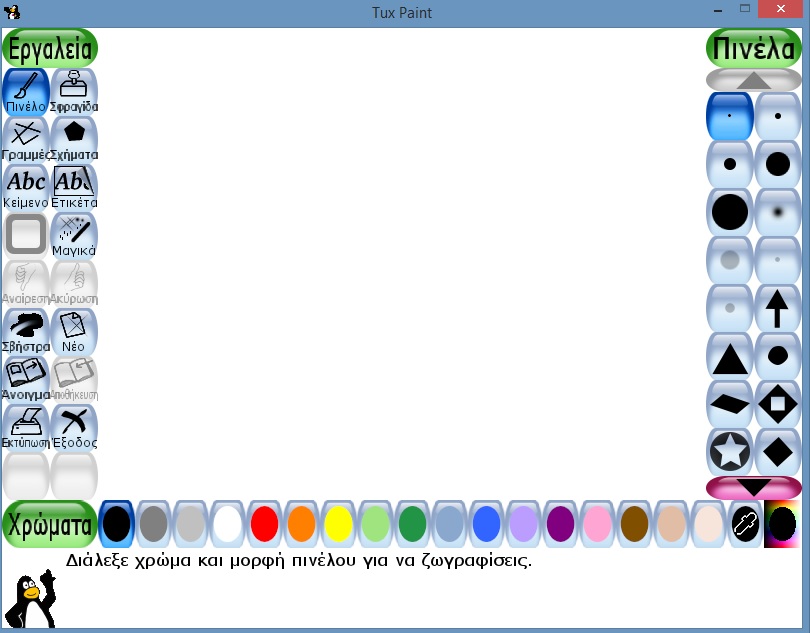 Ζάρι συναισθημάτων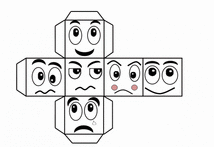 